Great Horwood Parish Council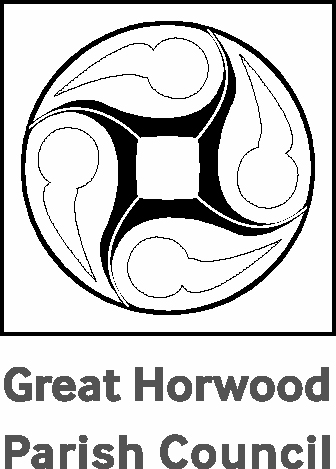 ANNUAL PARISH COUNCIL MEETINGSummons to all Members of Great Horwood Parish CouncilYou are required to attend the Annual Meeting of the Parish Council on 13th May 2024 commencing at 7.30 pm. Date:       7th May 2024                                    AGENDACommencing at 7pm - A presentation will be given by Neil Madle and Owen Welch from Cityfibre on behalf of the Project Gigabit before the Annual Parish Council Meeting. Signed    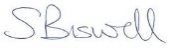 Sarah Biswell - Clerk to the Council 1.To receive apologies for absence2.To receive declarations of interest 3.To elect the Chairman of the Council for 2024/20254.To receive the Chairman’s declaration of Acceptance of Office 5.To elect a Vice-Chairman of the Council for 2024/20256.To appoint Representatives to outside bodies Winslow and Villages Community BoardNorth Bucks Parishes Planning Consortium (NBPPC)Village Hall Poor’s Allotments (Castlefields)Trustees to the Great Horwood and Singleborough Recreation Trust 7.To appoint/reappoint members of the Committee of the Council Members to the Planning Committee and to appoint a Chairman8.Confirmation of the Minutes of the Parish Council meeting held on 9th April 2024  9.To consider matters arising from the Minutes of the last meeting (not otherwise included in the agenda)10.Annual Parish Meeting 11.Public participation period12.Report from Buckinghamshire Councillors13.Horwode Pece Management Committee ReportTo receive the Management Committee Report 14.Footpaths ReportTo receive the Footpaths Report. 15.Roads ReportTo receive a report on any issues with roads in the Parish – update on “Road Narrows” signs16.Parish maintenance17.Planning ReportTo receive and note the Planning Report.18.Issues arising from the Planning Report 19.Other Planning MattersThe Crown – update Nash Road – update  20.Report from the MVAS and SpeedwatchUpdate on training and start date21.Winslow and Villages Community Board22.To receive a report from any meetings attended   23.Biodiversity Policy 24.Street Trading Licences – letter for approval 25.Unity Trust Bank - update26.Metrobank - update27.Report on developments at Nook Park – update from appeal/ongoing actions28.Update on EV charging points 29.To receive and note correspondence.30.Finance.To approve schedule of payments requiring authorisationFinancial Regulation 1.5: Review of effectiveness of internal control Statement of Receipts and Payments for the year to 31 March and the accounting statements in the form of Section 2 of the Annual Governance and Accountability Return to be approved Banking arrangements including bank mandate to be approved by PC Report on verification of bank reconciliations - to be done every 6 months31.Items for the next meetingTo approve schedule of payments requiring authorisationRFO to present statement of receipts and payments to date under each head of budgetAGAR – including Governance Statement to be presented to Council for formal approval 2023/2024Review of Financial Regulations document Presentation of the Annual Return by RFOWritten report of internal auditor 32.Confirmation of date and time of the next meetingMonday 10th June 2024 at 7.30pm in the Village Hall 